Педагог-психолог, учитель-дефектолог: В. А. Дунина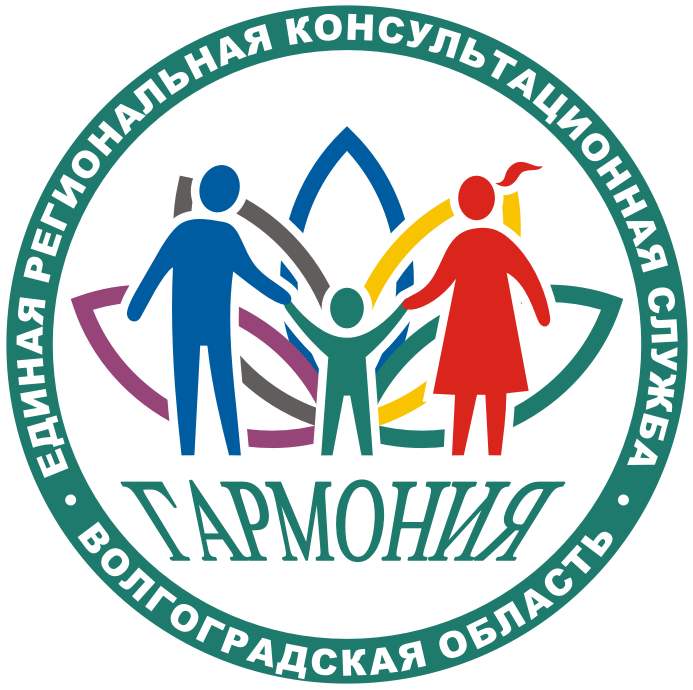 Советы родителям ребенка с особенным развитиемИтак, диагноз установлен, и теперь перед родителями стоит ответственный выбор: определиться, какое детское учреждение будет посещать их ребёнок, чтобы его обучение и воспитание было адекватным его индивидуальным возможностям и способностям? Опыт показывает, что одинаковый по интенсивности стресс переживает большинство родителей, независимо от того, насколько тяжёлыми являются выявленные у ребёнка проблемы.В головах родителей постоянно возникает мысль, что во всем виноват «ужасный диагноз», а ведь, по сути, он только отражает имеющиеся нарушения. И гораздо лучше знать установленный диагноз и иметь возможность своевременно решать выявленные проблемы теми способами, которые предлагают специалисты, чем игнорировать их, предполагая, что они сами собой исчезнут.Какова же наиболее оптимальная тактика поведения родителей детей с проблемами в развитии после проведения комплексного обследования на заседании ПМПК?Чего не следует делать родителям, находясь во власти негативных эмоций?Каких результатов можно добиться, если учитывать индивидуальные особенности ребенка с проблемами в развитии?1. Не бойтесь диагноза. Диагноз всего лишь констатация проблем медицинскими и психологическими терминами. Незнакомые термины часто звучат устрашающе - надо просто попросить специалистов объяснить вам все непонятные слова, и тогда окажется, что они обозначают только то, о чём вы давно знаете сами, и о чём вы только, что говорили на консультации.2. Не принимайте важных решений в состоянии стресса. Практика показывает: хладнокровных родителей, эмоционально не реагирующих на оценку их ребёнка (а диагностика воспринимается как оценка, в каких бы терминах она ни формулировалась), просто не бывает. Более того, большинство их гораздо острее реагируют на оценку своего ребёнка, чем на оценку самих себя, и это естественно. Поэтому, признавая правомерность своих чувств, дайте им немного остыть и улечься. Отвлекитесь на время, займитесь чем-либо доставляющим вам удовольствие, обратите внимание на то, что жизнь продолжается и она по-прежнему привлекательна для вас и вашего ребенка. Если отвлечься не удаётся, если в голове все время «прокручиваются» мысли об «ужасной судьбе», о «страшном диагнозе», если эти мысли не позволяют сосредоточиться на текущих делах, мешают спать, попросите врача выписать вам успокоительное средство: такая «вышедшая из берегов» реакция принесет вред и вам, и ребёнку. Немного успокоившись, обратите своё внимание на ребёнка: он все тот же милый, родной и любимый, его достоинства не стали меньше, а недостатки - больше. Просто теперь перед вами стоит задача полководца - определить такую стратегию и тактику работы с ним, чтобы максимально помочь его развитию и обучению. Эта работа потребует немалых сил и времени.3. Не все особенности развития предполагают необходимость воспитания и обучения в специализированном детском учреждении. Но большинство из них требует своевременного к себе внимания, так как эти особенности влияют на душевное и физическое самочувствие ребёнка, на успешность его развития и усвоения знаний. Например, никто не сомневается, насколько важно умение ребёнка сосредоточенно работать, не отвлекаясь от конечной цели своей деятельности. В значительной мере это умение является результатом воспитания - если ребёнок под руководством взрослого освоил действия с разными предметами, рисование, конструкторы, пластилин, то и в учебных занятиях он показывает способность сосредотачиваться, целенаправленно выполнять предложенное задание. Но бывают случаи, когда повышенная отвлекаемость и быстрое утомление от умственной нагрузки обусловлены особенностями нервной системы ребенка. Врачи в таких случаях говорят о минимальной мозговой дисфункции - несбалансированности основных мозговых процессов, которая проявляется в избыточной двигательной активности, неустойчивом внимании, недостаточной целенаправленности в действиях, повышенной утомляемости.4. И при подготовке к школе, и при школьном обучении такие дети требуют особого внимания. В разные возрастные периоды на первый план выходят различные проявления мозговых дисфункций. До 3-4 лет могут обращать на себя внимание общая двигательная расторможенность, возбудимость, неустойчивость настроения. Ребёнок недостаточно целенаправлен в игре, его внимание разбросано, он быстро переключается с одной игрушки на другую.Речевое развитие нередко задерживается - ребёнок позже начинает использовать фразовую речь, запас слов у него более скуден, чем у благополучно развивающихся сверстников. Он может не проявлять интереса к чтению рассказов и сказок, к играм с кубиками, конструктором, к сюжетным играм; страдает плохим сном, склонностью к расстройствам пищеварения, аллергическим реакциям, потливостью, нарушением координации движений, двигательной неловкостью.С 4-5 лет на первый план выступают повышенная возбудимость, раздражительность, импульсивность поведения, частая смена настроения, иногда двигательная расторможенность. Поведение ребёнка в детском саду вызывает нарекания, педагоги обращают внимание на его неумение вести себя на организованных мероприятиях, например на утренниках; отчётливой становится неустойчивость внимания, которая затрудняет усвоение новых знаний. У некоторых детей повышенная возбудимость и расторможенность в играх сочетаются с замедленным темпом мышления. Это дезориентирует взрослых, давая им повод думать, что ребёнок может быть более быстрым и на занятиях.«На перемене носится как оголтелый, а на занятии едва шевелится! Наверное, просто ленится», - сердится взрослый. Не зная, что детям с подобными нарушениями свойственны возбуждение и хаотичная активность в игре и замедленность, инертность, низкая продуктивность в умственной деятельности.Более отчётливыми в старшем дошкольном возрасте становятся неловкие и недостаточно точные движения пальцев, из-за чего ребёнок позже овладевает умением застегивать пуговицы, шнуровать ботинки, хуже рисует и лепит, чем его сверстники.К началу обучения в школе тревожащими проявлениями нередко оказываются неумение себя вести, непонимание правил поведения на занятиях, нежелание целенаправленно и сосредоточенно работать. Скудность речи, неумение связно рассказывать, искажение слов, их неправильное согласование в предложениях создают предпосылки для трудностей в освоении родного языка. Психологическое исследование показывает, что дети с мозговыми дисфункциями часто плохо ориентируются в пространстве (они путают правую и левую сторону, неправильно обозначают пространственные соотношения предметов, им трудно выполнить инструкцию на движение в заданном направлении).И слуховое и зрительное внимание у них ограничено, часто упускаются мелкие детали, особенно страдает внимание на фоне посторонних раздражителей. Переработка полученной информации идет более медленно, хуже удерживается в памяти, труднее воспроизводится.Все это создает предпосылки для возникновения трудностей в овладении учебными навыками (чтением, письмом, счётом) и нарушений поведения в школе.Переживающий свои неуспехи ребёнок становится замкнутым, подавленным, протестным. Он остро нуждается в помощи, направленной на коррекцию его трудностей.Если обратить на них внимание и начать коррекцию в дошкольном возрасте, то к началу обучения в школе многие из них будут сглажены – и обучение станет более успешным. В любом случае они требуют повышенного внимания и специальных занятий сразу – как только будут выявлены.5. Коррекция трудностей, возникающих у детей с мозговыми дисфункциями, включает и психолого-педагогические, и медицинские мероприятия.С помощью лекарств можно сделать ребёнка более собранным, целенаправленным, улучшить внимание, память, поведение. Препараты, влияющие на обменные процессы в головном мозге, повысят общий тонус и работоспособность. Обязательно должен быть нормализован сон, снижена тревожность ребёнка.6. Психолого-педагогическая помощь направлена на развитие целенаправленности, внимания, памяти, ориентировки в пространстве, совершенствование точных движений. Формирование знаний и представлений, умения думать, обобщать, выделять главное  неразрывно связано со стимуляцией речевого развития. Подход к ребёнку должен быть организован с учётом уровня его знаний, индивидуального темпа работы, работоспособности, особенностей поведения.Помните, попытки форсировать обучение с целью «наверстать», «догнать» сверстников за счёт обильных и интенсивных занятий, быстрого темпа обучения чаще всего дают отрицательный результат: утомлённый ребёнок, не понимающий, чего от него хотят, будет протестовать и огорчаться. Хороших результатов можно добиться, лишь ориентируясь на индивидуальные особенности ребёнка, задерживаясь на каждом этапе освоения знаний столько, сколько необходимо ребёнку, поощряя успехи и поддерживая в трудностях.Вопрос о том, какой вид детского учреждения больше всего подходит ребёнку с явлениями минимальной мозговой дисфункции (ММД), решается индивидуально в каждом конкретном случае. При этом учитываются уровень его умственного развития, степень нарушения внимания, способность к сосредоточенной деятельности. Лучше всего это делать, проконсультировавшись со специалистами ПМПК. Очень важно, к какому педагогу попадёт ребёнок, - от его отношения к ребёнку зависит отношение ребёнка к учёбе и к самому себе. Такие дети особенно трудны для педагога, т.к. постоянно требуют его внимания, мешают другим детям. Если педагог понимает причины неправильного поведения маленького «нарушителя», не считает его сознательным злоумышленником, у него больше шансов установить доброжелательный контакт с ребёнком и помочь емуРекомендации  дефектолога родителям1. Разговаривайте со своим ребенком во время всех видов деятельности, таких как приготовление еды, уборка, одевание-раздевание, игра, прогулка и т.д. Говорите о том, что вы делаете, видите, что делает ребенок, что делают другие люди и что видит ваш ребенок.2. Говорите спокойно, в нормальном темпе, с интонацией.3. Говорите, используя ПРАВИЛЬНО построенные фразы, предложения. Ваше предложение должно быть на 1 – 2 слова длиннее, чем у ребенка. Если ваш ребенок пока еще изъясняется только однословными предложениями, то ваша фраза должна состоять из 2 слов.4. Задавайте ОТКРЫТЫЕ вопросы. Это будет стимулировать вашего ребенка использовать несколько слов для ответа. Например, спрашивайте «Что он делает?» вместо «Он играет?». Если ребенок затрудняется в ответе, задавая вопрос, используйте слово «или». Например: «Мальчик прыгает или бегает».5. Выдерживайте временную паузу, чтобы у ребенка была возможность говорить и отвечать на вопросы.6. Слушайте звуки и шумы, которые нас окружают. Скажите ребенку: «Послушай, как лает собака, а вот шумит ветер» и т.д. А потом спросите «Что это?» Это может быть лай собаки, шум ветра, мотор самолета, шелест листвы, журчание ручейка и т.д.7. Расскажите короткий рассказ, историю. Затем помогите ребенку рассказать эту же историю Вам или кому-нибудь еще. При затруднениях, задавайте ребенку наводящие вопросы. 8. Если ребенок употребляет всего, лишь несколько слов в речи, помогайте ему обогащать свою речь новыми словами. Выберите 5-6 слов (части тела, игрушки, продукты) и назовите их ребенку. Дайте ему возможность повторить эти слова. Не ожидайте, что ребенок произнесет их отлично. Воодушевите ребенка и продолжайте их заучивать. После того, как ребенок произнес эти слова, введите 5-6 новых слов. Продолжайте добавлять слова до тех пор, пока ребенок не узнает большинство предметов, окружающей жизни. Занимайтесь каждый день.9. Если ребенок называет только одно слово, начните учить его коротким фразам. Используйте слова, которые ваш ребенок знает. Добавьте цвет, размер, действие. Например, если ребенок говорит «мяч»,  последовательно научите его говорить «Большой мяч», «Катин  мяч», «Круглый мяч» и т.д.10. Большинство занятий проводите в игровой форме. Работа с ребенком должна активизировать речевое подражание, формировать элементы связной речи, развивать память и внимание.Не забывайте: развивайте ребенка, играя с ним!Ваш ребенок самый замечательный!